Playgroups Outdoor RulesSweep the sand up when it goes on the floor 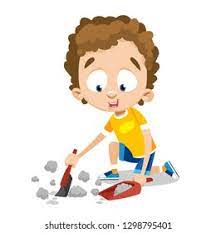 Walking legs on the Concrete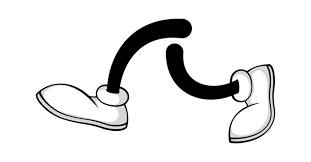 Only 2 children on top of the Pirate ship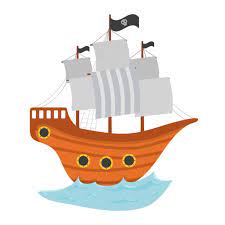 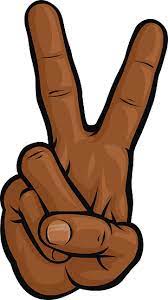 The Pirate ship is only open when the red mats are out-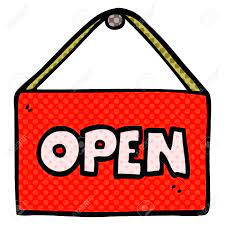 Down the slide only - feet firstMake sure the slide is clear at the bottom before going down 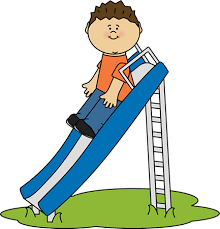 Only drive/scoot one way around the road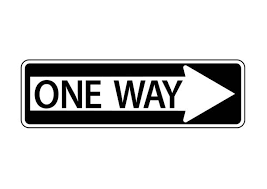 